Drehgeber WDGI … der neue inkrementale IndustriestandardAus WDG wird WDGIRobust, robuster, WDGI
Neue Serie inkrementaler Drehgeber
Wachendorff Automation entwickelt und fertigt seit mehr als 25 Jahren Systeme und Drehgeber für den weltweiten Einsatz in unterschiedlichsten Anwendungen in den Bereichen Maschinen-/Anlagenbau, Aufzugsbau, Mobile Maschinen und Erneuerbare Energien. Mehr als 1.250 realisierte Kundenvarianten zeigen dabei die große Flexibilität und absolute Kundenorientierung. Wachendorff Automation legt höchsten Wert auf die mechanische und elektrische Standfestigkeit und gewährleistet eine Garantie von 5 Jahren.Wachendorff Automation hat die inkrementalen Drehgeber der Serie WDG, die auf dem Industriestandard 58 mm-Baugröße basieren, komplett überarbeitet. Eine Folge daraus: Aus WDG wird WDGI. Entscheidend sind jedoch die erweiterten Nutzen für den Anwender. Der Arbeitstemperaturbereich der Standard-Drehgeber WDGI mit Steckerabgang wurde auf -40 °C bis +85 °C erweitert. Bei Drehgebern mit Kabelabgang ist dieser erweiterte Temperaturbereich optional realisierbar. Das vergrößert den möglichen Einsatzbereich ohne die Lebensdauer der Drehgeber zu reduzieren. Die neue Serie bieten die Möglichkeit bei Impulszahlen ab 1.200 I/U mit Impulsfrequenzen bis zu 600 kHz (TTL) bzw. 2 MHz (HTL) zu arbeiten. Damit können auch hohe Impulszahlen bei hohen Drehzahlen zum Einsatz kommen, was z. B. die Messgenauigkeit bei großen Durchsatzzahlen der Maschine maßgeblich erhöht. Die Heavy Duty-Variante WDGI58D bietet serienmäßig eine um 25% höhere mögliche Lagerlast als das Vorgängermodell. Das bedeutet jetzt jeweils 500 N in axialer und radialer Belastungsrichtung. Damit verfügt der Drehgeber auch bei extremen Wellenbelastungen über genug Reserven, was für eine lange Lebensdauer entscheidend ist. Hohe Standzeiten und geringe Wartungskosten sind garantiert.Als neue Option ist eine Druckausgleichsmembran verfügbar. Diese Membran sichert die hohe Zuverlässigkeit der Drehgeber auch bei schnellen Temperaturwechseln, zum Beispiel beim Einsatz in mobilen Arbeitsmaschinen oder generell bei hoher Luftfeuchte. Trotz Membran behalten die Drehgeber die hohe Schutzart von bis zu IP67 und sind weiterhin resistent gegen raue Umgebungsbedingungen.Der neu gestaltete Drehgeberdeckel wird im Aluminium-Druckgussverfahren hergestellt. Im Gegensatz zum Zink-Druckgussdeckel, der häufig im Markt verwendet wird, kann damit die umweltverträgliche Pulverbeschichtung der Gehäuse beibehalten werden. Kundenspezifische Wünsche hinsichtlich Farbgebung sind so mit gutem Gewissen möglich. Eine aus Kundenwünschen abgeleitete Besonderheit ist die in den Gehäusedeckel integrierte Öse, an der ein Beschriftungsstreifen (z. B. für Anlagen-/Ortskennzeichen) befestigt werden kann.Die wichtigsten Eigenschaften zusammengefasst:
• Robuster Standard-Industriegeber• Aluminium-Druckgussgehäuse mit besonders umweltfreundlicher Pulverbeschichtung• Durch hochwertige Elektronik bis 25.000 Impulse• Schutzart IP67, am Welleneingang IP65• Hohe Störungssicherheit• Extrem hohe Lagerlast: bis 500 N axial/radial• Höchste mechanische und elektrische Sicherheit• Voller Anschlussschutz bei 10 VDC bis 30 VDC• Hohe Ausgabefrequenz bis zu 600 kHz/2 MHz• Arbeitstemperatur mit Steckerabgang -40 °C bis +85 °C• Optional: Druckausgleichsmembran
Mehr Informationen: www.wachendorff-automation.deBildmaterial (Wachendorff Automation):
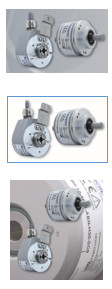 PI_WA1407_Wachendorff_WDGI_18112014_1.jpg 

   PI_WA1407_Wachendorff_WDGI_18112014_2.jpgPI_WA1407_Wachendorff_WDGI_18112014_3.jpg